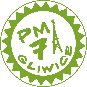 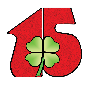 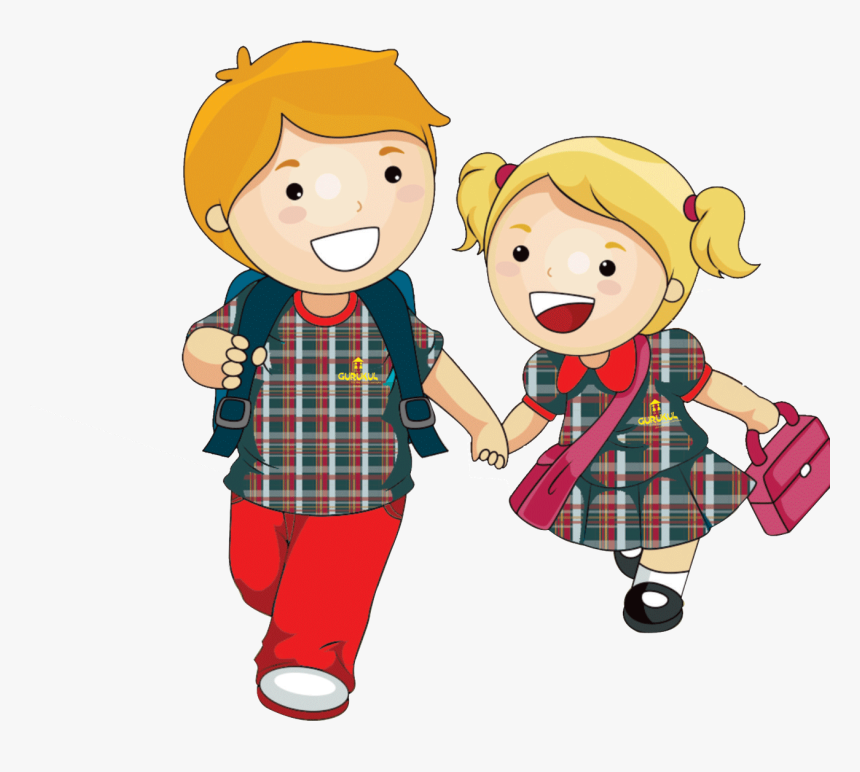 Dzień dobry! Cześć! Hej!Drogi Uczniu! Witaj w Gliwicach, w nowej szkole!. Jest nam bardzo miło, że przyjechałeś do nas, zamieszkasz tu, że będziesz się uczył i bawił w Gliwicach. Mamy nadzieję, że polubisz nasze miasto, bo dzięki swojemu położeniu, zawiłej historii i współczesnym inwestycjom od wieków jest tworzone przez przybyszów z różnych krajów. Dzisiejsze, wielokulturowe Gliwice są dumne z tego, że coraz więcej cudzoziemców uważa je za swoją drugą ojczyznę.Chcemy pomóc Ci w pierwszych dniach Twojego pobytu w nowej szkole. Wokół Ciebie są nauczyciele i koledzy, którzy będą Cię wspierali, tłumaczyli nowe, nieznane rzeczy. Pamiętaj - jesteśmy po to, by odpowiadać na Twoje pytania i wątpliwości.Ty i twoja rodzina możecie znaleźć wiele informacji o nas na stronie www.zsp12.gliwice.pl . Jeśli po zapoznaniu się z zamieszczonymi tam informacjami będziesz miał pytania zgłoś się do wychowawcy, pedagoga lub dyrektora – wszyscy chętnie na Twoje pytania odpowiedzą. Jesteśmy ciekawi Twoich opowieści o rodzinie, kolegach, mieście; o Twoich ulubionych potrawach i muzyce. W ten sposób lepiej się poznamy.Informacje o mieście i jego działaniu oraz adresach i instytucjach znajdziesz na stronie www.um.gliwice.eu. W naszym mieście mówimy „Przyszłość jest tu”. Mamy nadzieję, że Ty również swoją przyszłość zwiążesz z Gliwicami.Aleksandra SzyszkaDyrektor ZSP 12 w GliwicachMapa dojazdu do szkoły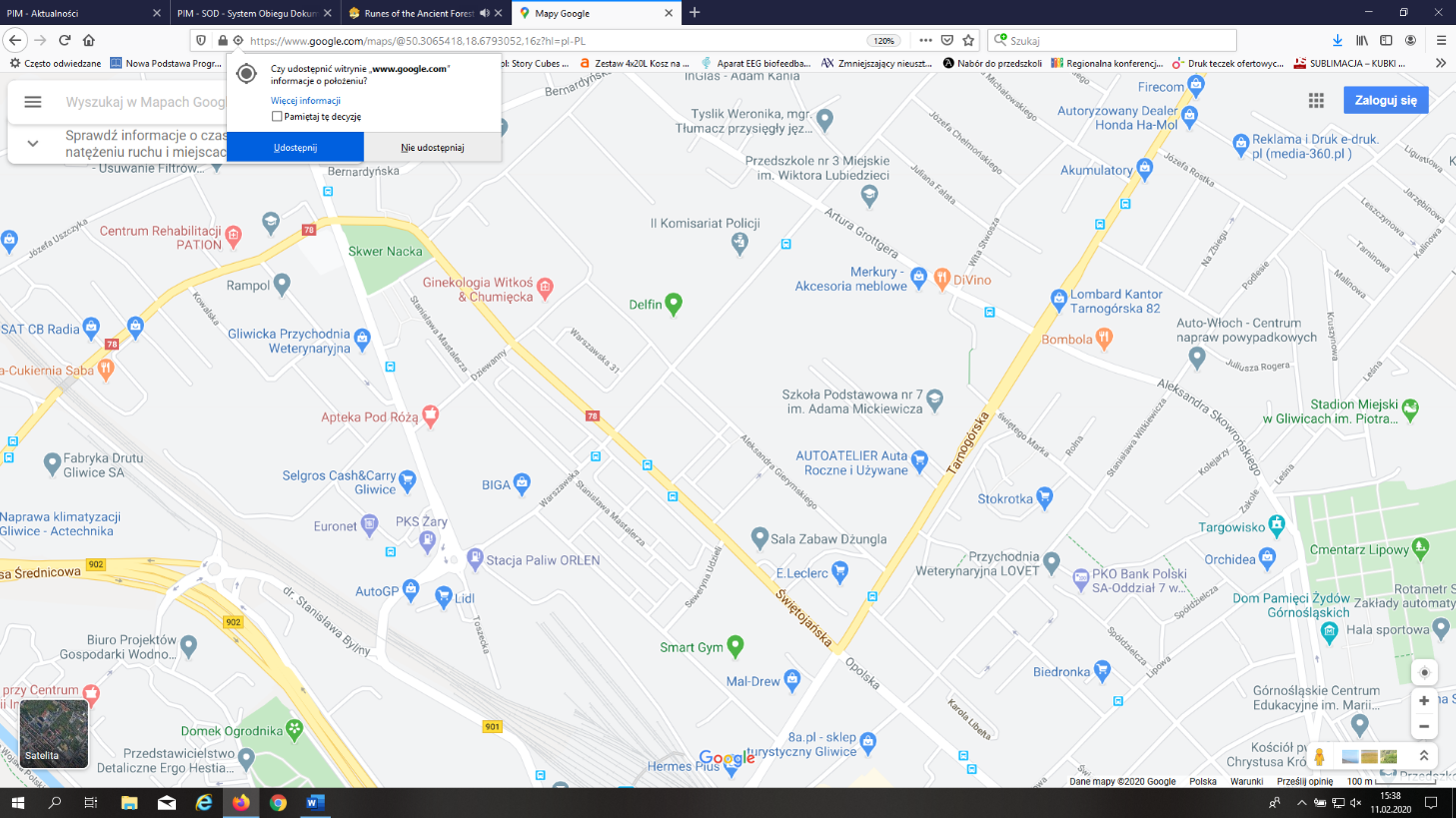 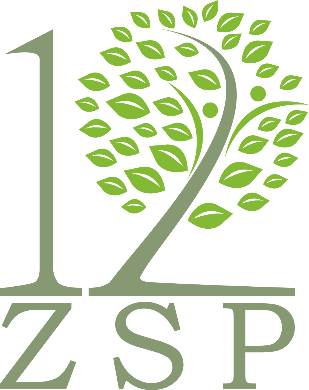 Tutaj jesteśmyZespół Szkolno-Przedszkolny nr 12 w Gliwicache-mail: sekretariat@zsp12.gliwice.euwww.zsp12.gliwice.pl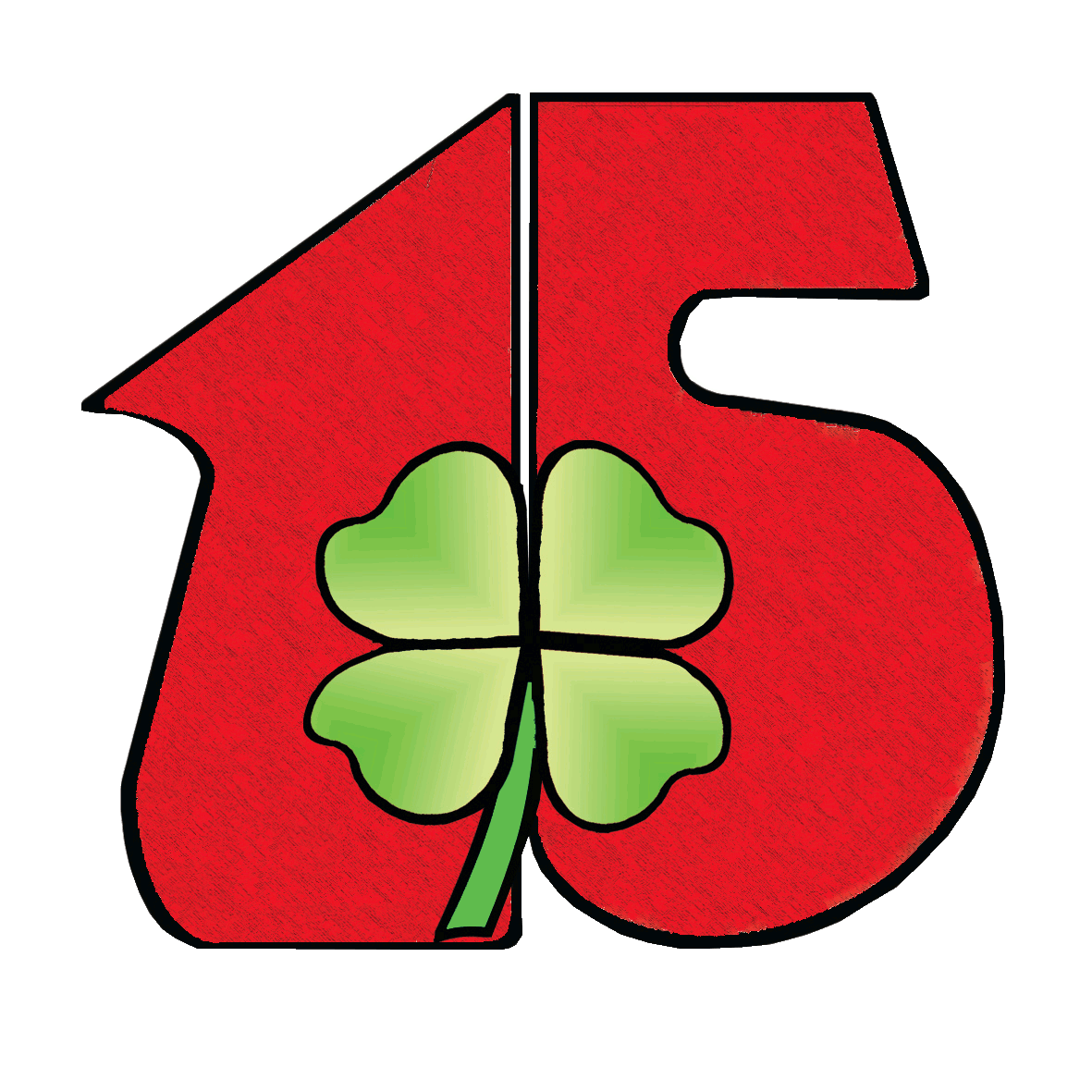 Szkoła Podstawowa nr 15 im. I. J. Paderewskiego 
w Zespole Szkolno-Przedszkolnym nr 12 w Gliwicachul. Lipowa 29, 44-102 Gliwicach tel. 32 279 98 55; 32 231 17 45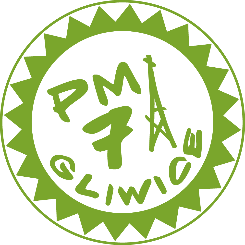  Przedszkole Miejskie nr 7 w Zespole Szkolno-Przedszkolnym nr 12 w Gliwicachul. Tarnogórska 107; 44-100 Gliwicetel. 32 231 53 23SCHEMAT SYSTEMU EDUKACJI W POLSCEKALENDARZ ROKU SZKOLNEGOO dodatkowych dniach wolnych poinformuje Cię szkoła.SZKOLNY PORZĄDEK DNIADo szkoły przyjdź 15 minut wcześniej – musisz zmienić obuwie.We wszystkie dni powszednie, od poniedziałku do piątku , lekcje rozpoczynają się o godzinie 8.00.Lekcje kończą się w piątek.Wracamy do szkoły w poniedziałek.RZECZY POTRZEBNE W SZKOLE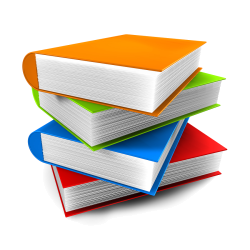 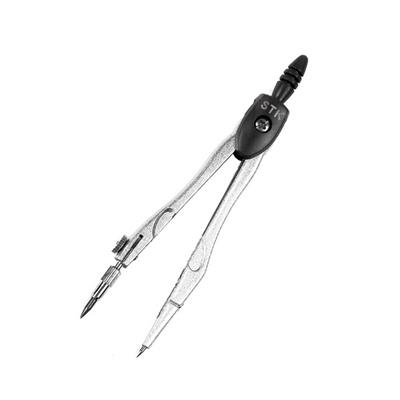 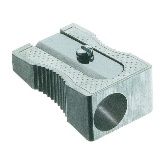 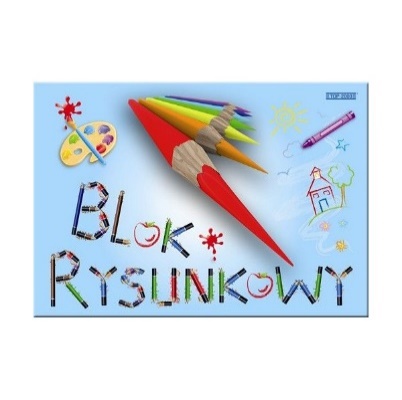 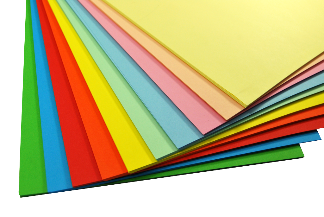 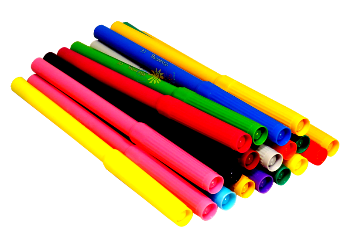 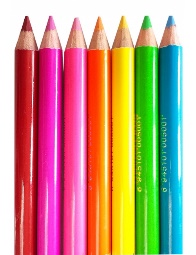 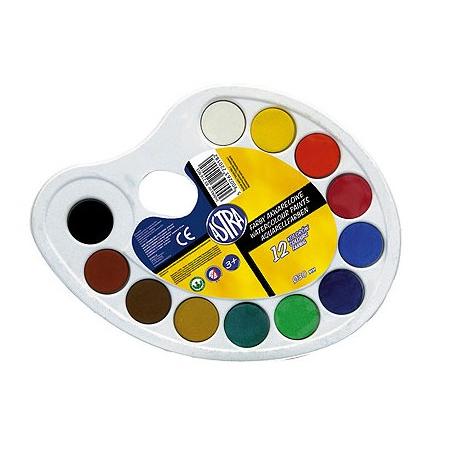 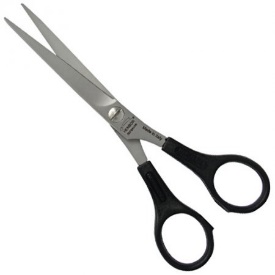 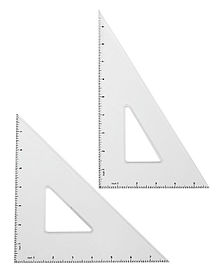 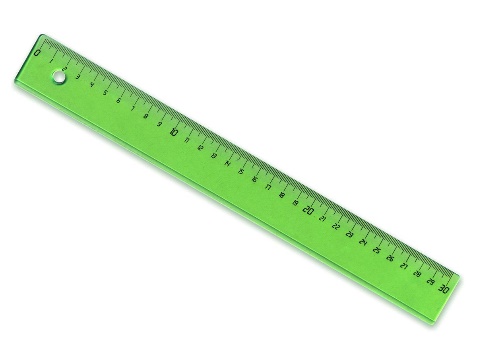 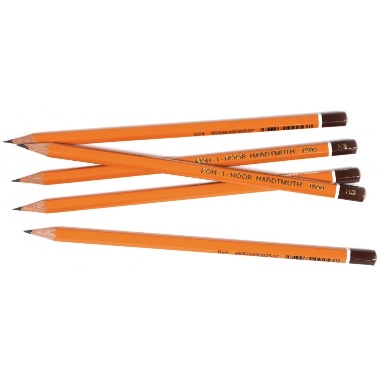 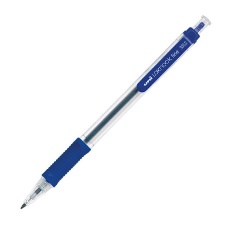 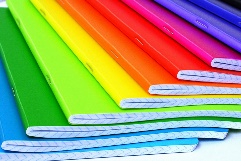 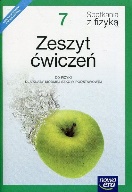 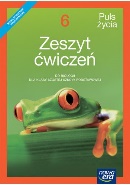 DZIENNIK ELEKTRONICZNYŻeby mieć dostęp do tego dokumentu musisz podać administratorowi (p. Stanisławowi Dumanowskiemu) swój adres poczty elektronicznej. Adres e-mail powinni również przekazać Twoi rodzice.Aby się zalogować musisz wejść na stronę  https://uonetplus.vulcan.net.pl/gliwice i nacisnąć zielony przycisk z napisem: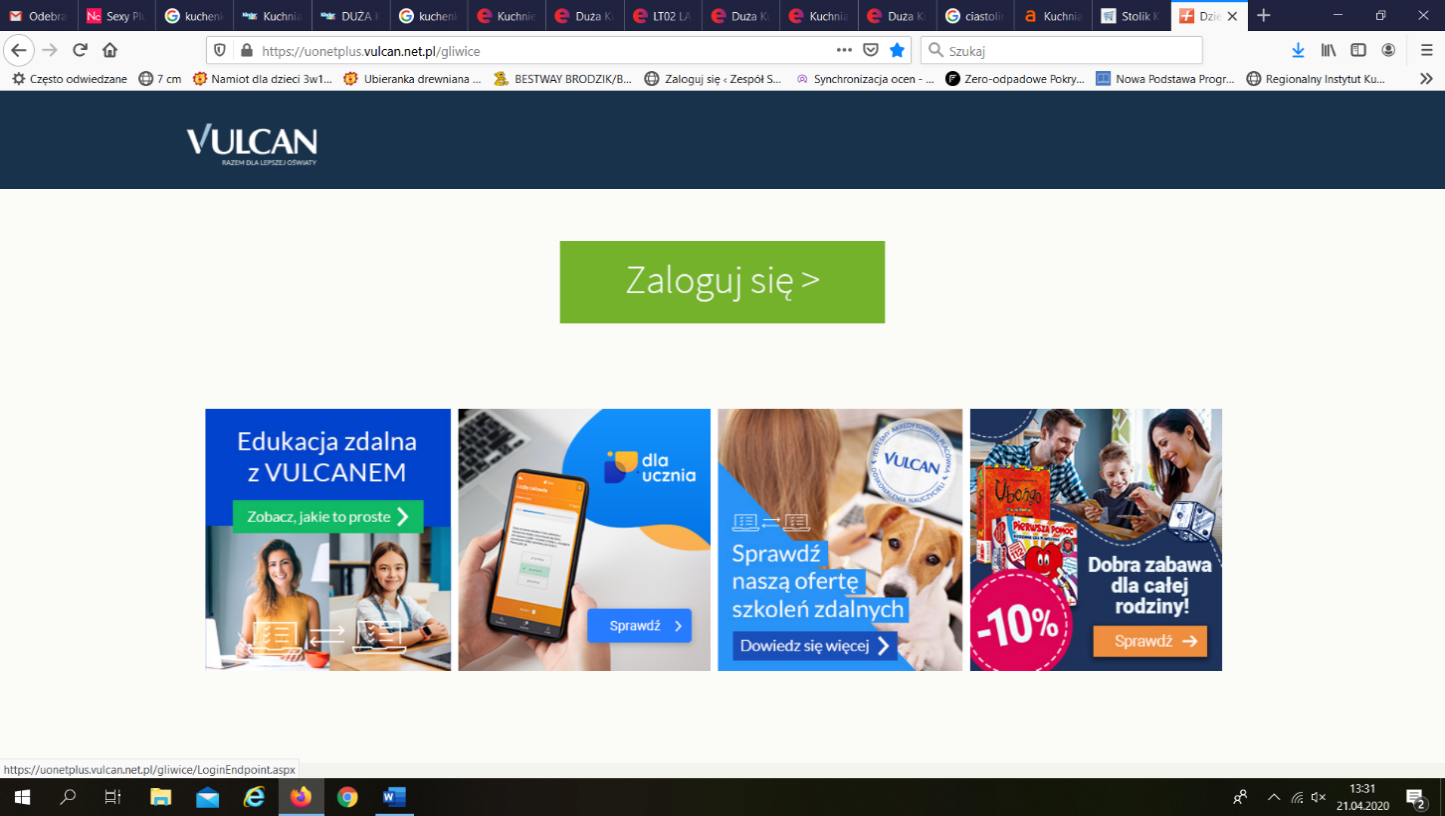 W dzienniku elektronicznym Ty i Twoi rodzice znajdziecie prawie wszystkie potrzebne informacje:Plan lekcjiInformacje o zadaniach domowychTerminy sprawdzianówOceny ze wszystkich przedmiotówWiadomości o obecności na lekcjach i zachowaniu w szkoleZa pomocą dziennika elektronicznego będziesz mógł wysłać wiadomość e-mail do swojego wychowawcy i nauczycieli.Twoi rodzice przeczytają w dzienniku informacje o ważnych wydarzeniach w szkole (zebrania, wywiadówki, wycieczki szkolne) oraz informacje o Twoim zachowaniu i postępach w nauce.PRZERWAPodczas przerwy musisz pozostać na terenie szkoły.  Możesz wtedy przebywać:- na korytarzu- w bibliotece szkolnej- w czytelni multimedialnej- w ciepłe dni możesz wyjść na boisko szkolne lub plac rekreacyjny- podczas długiej przerwy możesz zjeść obiad w stołówce szkolnej (sala 211 na II piętrze). Za obiady szkolne trzeba wcześniej zapłacić. Możesz wykupić obiady na cały miesiąc albo na pojedyncze dni.Jeśli chciałbyś skorzystać z darmowych obiadów skontaktuj się z pedagogiem szkolnym, p. Joanną Śliwińską, która wytłumaczy Ci lub Twoim rodzicom jak można otrzymać bezpłatny posiłek w przypadku trudnej sytuacji finansowej rodziców. - Jeżeli jesteś zapisany na zajęcia świetlicowe możesz zejść do świetlicy szkolnej.POMOC UCZNIOM CUDZOZIEMSKIMUczniowi, który przybywa z zagranicy i słabo zna język polski lub nie zna go wcale szkoła, na wniosek rodziców może udzielić pomocy:Każdemu uczniowi, który przybył do Polski i nie zna języka polskiego przysługuje w czasie lekcji i podczas odrabiania zadań domowych opieka pomocy nauczyciela. Każdy rodzic ma prawo poprosić pisemnie o taką pomoc. Przysługuje ona przez okres do 12 miesięcy od przyjazdu do Polski.Dla uczniów nie znających języka polskiego organizowane są dodatkowe lekcje języka polskiego w wymiarze od 3 do 5 godzin lekcyjnych. Udział w zajęciach trwa tak długo aż uczeń opanuje język polski w stopniu umożliwiającym komunikację i udział w lekcjach.Jeżeli okaże się, że masz kłopoty w nauce jakiegoś przedmiotu możesz zwrócić się do psychologa szkolnego, p. Doroty Ściślewskiej, o zapisanie na dodatkowe zajęcia z tego przedmiotu. Zajęcia te mogą trwać od 1 do 3 godzin tygodniowo i obejmować jeden lub kilka przedmiotów.ZAJĘCIA DODATKOWEW szkole organizowane są dodatkowe zajęcia, które możesz wybrać i wtedy w planie lekcji znajdziesz dodatkowo:Aby uczestniczyć w tych zajęciach rodzice muszą wypełnić deklarację i złożyć ją w sekretariacie do 20 września. Deklaracja taka obowiązuje do końca nauki w szkole, chyba że rodzice złożą pisemną rezygnację z wybranych zajęć – wówczas od kolejnego roku szkolnego nie będziesz musiał w nich uczestniczyć.Poza opisanymi lekcjami możesz uczestniczyć w innych zajęciach dodatkowych, organizowanych w szkole. Część z nich jest bezpłatna, za inne rodzice muszą zapłacić:CO ROBIĘ JEŻELI:SYSTEM OCENIANIA W NASZEJ SZKOLEUczeń naszej szkoły jest regularnie oceniany za wykonane zadania, testy, sprawdziany, prace domowe, odpowiedzi ustne, aktywność na lekcji.Na koniec każdego semestru i roku szkolnego nauczyciele ocenią Twoje postępy w nauce z każdego przedmiotu oraz z zachowania.W klasach od pierwszej do trzeciej nauczyciel będzie oceniał postępy ucznia w sposób opisowy – dziecko dowie się, gdzie zrobiło błąd i w jaki sposób powinno go poprawić oraz czego jeszcze musi się nauczyć.Od klasy czwartej będziesz otrzymywał oceny w skali 1-6Przedmiotowe ocenianie w skali 1-6Twoje zachowanie będzie oceniane jako:wzorowebardzo dobredobrepoprawnenieodpowiednienaganneWZORY FORMULARZY SZKOLNYCHUSPRAWIEDLIWIENIEProszę o usprawiedliwienie nieobecności w szkole mojej córki/mojego syna 

………………………………………………………………………………………………………. (imię i nazwisko dziecka) w dniu/dniach ……………………………………………………………………………………………………………...……. 

z powodu ……………………………………………………………………………………….. (podać przyczynę, np. choroby, badań, ważnych powodów rodzinnych).Gliwice, dnia  ……………………				………………………………………..Podpis rodzicaZWOLNIENIEProszę o zwolnienie w dniu ……………………………………. o godz. ………………………. 

mojej córki/mojego syna …………………………………..…………… (imię i nazwisko dziecka) Gliwice, dnia  ……………………				………………………………………..Podpis rodzicaZGODAWyrażam zgodę na udział mojego syna/mojej córki …………………………………..……………
(imię i nazwisko dziecka)w wycieczce/wyjeździe integracyjnym do ……………………………….. 
 											(nazwa miejsca)  
w dniu/dniach ………………………………………..Gliwice, dnia  ……………………				………………………………………..Podpis rodzicaPRZEDSZKOLE (przygotowanie do edukacji szkolnej)SZKOŁA PODSTAWOWA (od 7 roku życia – 8 lat)Obowiązkowy sprawdzian zewnętrzny dla uczniów kończących szkołę podstawową z:języka polskiegojęzyka angielskiegomatematykijednego wybranego przedmiotu spośród: historii, biologii, chemii, ﬁzyki, geograﬁi.SZKOŁA PONADPODSTAWOWA (do wyboru od 15 roku życia)SZKOŁA PONADPODSTAWOWA (do wyboru od 15 roku życia)SZKOŁA PONADPODSTAWOWA (do wyboru od 15 roku życia)SZKOŁA PONADPODSTAWOWA (do wyboru od 15 roku życia)SZKOŁA PONADPODSTAWOWA (do wyboru od 15 roku życia)SZKOŁA PONADPODSTAWOWA (do wyboru od 15 roku życia)‌4-letnie liceum ogólnokształcące‌4-letnie liceum ogólnokształcące‌4-letnie liceum ogólnokształcące‌5-letnie technikum3-letnia szkoła branżowa I stopnia3-letnia szkoła specjalna przysposabiająca do pracy‌4-letnie liceum ogólnokształcące‌4-letnie liceum ogólnokształcące‌4-letnie liceum ogólnokształcące‌5-letnie technikum2-letnia szkoła branżowa II stopniaMATURAEgzamin zewnętrznyMATURAEgzamin zewnętrznyMATURAEgzamin zewnętrznyMATURAEgzamin zewnętrznySZKOŁA POLICEALNA (2 - 2,5 roku)lubSTUDIA WYŻSZE (5 – 6 lat)(zawodowe + magisterskie)SZKOŁA POLICEALNA (2 - 2,5 roku)lubSTUDIA WYŻSZE (5 – 6 lat)(zawodowe + magisterskie)SZKOŁA POLICEALNA (2 - 2,5 roku)lubSTUDIA WYŻSZE (5 – 6 lat)(zawodowe + magisterskie)SZKOŁA POLICEALNA (2 - 2,5 roku)lubSTUDIA WYŻSZE (5 – 6 lat)(zawodowe + magisterskie)obowiązek szkolny do ukończenia szkoły podstawowej, nie dłużej jednak niż do ukończenia 18 roku życiaobowiązek szkolny do ukończenia szkoły podstawowej, nie dłużej jednak niż do ukończenia 18 roku życiaobowiązek szkolny do ukończenia szkoły podstawowej, nie dłużej jednak niż do ukończenia 18 roku życiaobowiązek szkolny do ukończenia szkoły podstawowej, nie dłużej jednak niż do ukończenia 18 roku życiaobowiązek szkolny do ukończenia szkoły podstawowej, nie dłużej jednak niż do ukończenia 18 roku życiaobowiązek szkolny do ukończenia szkoły podstawowej, nie dłużej jednak niż do ukończenia 18 roku życiaobowiązek szkolny do ukończenia szkoły podstawowej, nie dłużej jednak niż do ukończenia 18 roku życiaobowiązek szkolny do ukończenia szkoły podstawowej, nie dłużej jednak niż do ukończenia 18 roku życiaobowiązek kontynuacji nauki (uczenia się) w wybranej szkoleobowiązek kontynuacji nauki (uczenia się) w wybranej szkoleobowiązek kontynuacji nauki (uczenia się) w wybranej szkoleobowiązek kontynuacji nauki (uczenia się) w wybranej szkolemożliwość kontynuowania nauki (nieobowiązkowa)możliwość kontynuowania nauki (nieobowiązkowa)możliwość kontynuowania nauki (nieobowiązkowa)możliwość kontynuowania nauki (nieobowiązkowa)MIESIĄCŚWIĘTA/DNI WOLNEWRZESIEŃ (IX)01.09. Rozpoczęcie roku szkolnegoPAŹDZIERNIK (X)14.10. Dzień Edukacji Narodowej (dzień wolny)LISTOPAD (XI)01.11. Wszystkich Świętych (dzień wolny)11.01. Święto Niepodległości (dzień wolny)GRUDZIEŃ (XII)23.12. – 01.01 Ferie świąteczne24.12 – 26.12 – Święta Bożego NarodzeniaSTYCZEŃ (I)Nowy rok (dzień wolny)06.01 Święto Objawienia Pańskiego – Trzech Króli (dzień wolny)STYCZEŃ (I) lub LUTY  (II)Ferie zimowe – 2 tygodnie (według ustaleń Ministerstwa Edukacji NarodowejMARZEC  (III) lub KWIECIEŃ  (IV)Ferie WielkanocneMAJ  (V)01.05. Święto Pracy (dzień wolny)03.05 Święto Konstytucji 3. Maja (dzień wolny)MAJ  (V) lub CZERWIEC  (VI)Boże Ciało (czwartek) (dzień wolny)CZERWIEC  (VI)Koniec roku szkolnego (ostatni piątek czerwca)LIPIEC  (VII)WakacjeSIERPIEŃ  (VIII)WakacjeGODZINAGODZINALEKCJAPRZERWA8.00 - 8.45Lekcja 18.45 – 8.55Przerwa 18.55 – 9.40Lekcja 29.40 – 9.50Przerwa 29.50 – 10.35Lekcja 310.35 – 10.45Przerwa 310.45 – 11.30Lekcja 411.30 – 11.40Przerwa 411.40 – 12.25Lekcja 512.25 – 12.45Przerwa 512.45 – 13.30Lekcja 613.30 – 13.40Przerwa 613.40 – 14.25Lekcja 714.25 – 14.35Przerwa 714.35 – 15.20Lekcja 815.20 – 15.30Przerwa 815.30 – 16.15Lekcja 9książki (otrzymasz je w szkole)zeszyty ćwiczeń(otrzymasz je w szkole)zeszytydługopisołóweklinijkaekierkanożyczkicyrkielfarbytemperówkakredkiflamastrypapier kolorowyblok rysunkowyJęzyk mniejszości narodowej niemieckiej, a w klasie piątej i szóstej dodatkowo lekcję Historii i kultury krajów niemieckojęzycznych3-4 godziny tygodniowoJęzyk mniejszości narodowej ukraińskiej, a w klasie piątej i szóstej dodatkowo lekcję Historii i kultury Ukrainy3-4 godziny tygodniowoetyka2 godziny tygodniowoZajęcia dla chętnych BEZPŁATNEKoła zainteresowań z różnych przedmiotówZajęcia dla chętnych BEZPŁATNEZajęcia sportoweZajęcia dla chętnych BEZPŁATNEBiblioteka, czytelnia multimedialna, sala komputerowaZajęcia dla chętnych BEZPŁATNEZajęcia wyrównawczeZajęcia dla chętnych BEZPŁATNEZajęcia świetlicy integracyjnej „Pod Lipami”Zajęcia dla chętnych BEZPŁATNEZajęcia organizowane z Budżetu ObywatelskiegoZajęcia dla chętnych PŁATNESzachyZajęcia dla chętnych PŁATNEJudoZajęcia dla chętnych PŁATNERobotykaZajęcia dla chętnych PŁATNETaniecZajęcia dla chętnych PŁATNEPływalniaByłem nieobecny na lekcjach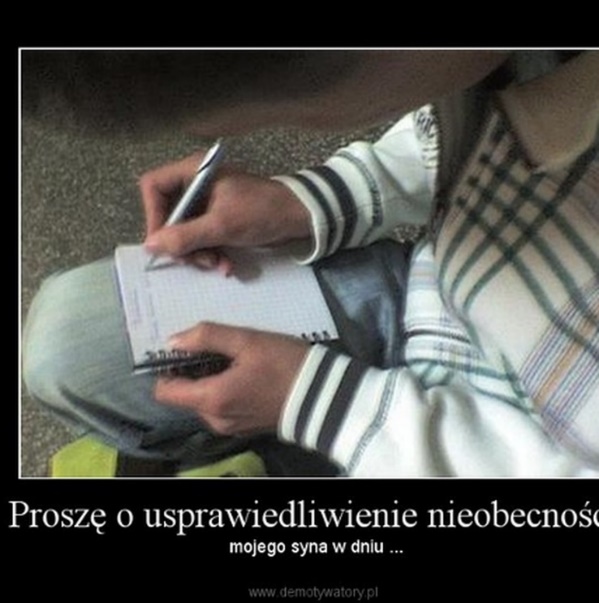 Przynoszę usprawiedliwienie od rodziców albo od lekarza.Pokazuję je wychowawcy. Rodzic może również wysłać usprawiedliwienie do wychowawcy korzystając z dziennika elektronicznego. Jestem spóźniony.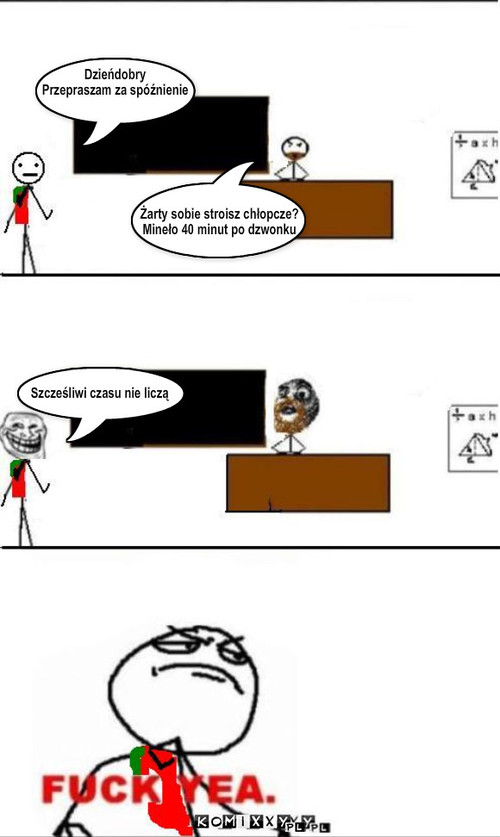 Idę do swojej klasy i mówię „Przepraszam za spóźnienie”.Czuję się źle.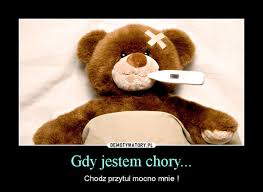 Rozmawiam z wychowawcą albo pielęgniarką szkolną. Oni zawiadomią rodziców, którzy odbiorą mnie ze szkoły.MAM PROBLEMMAM PROBLEMMAM PROBLEMPokłóciłem się z kolegą ze szkoły.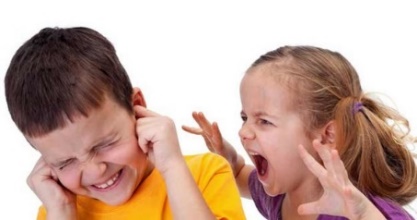 Rozmawiam z wychowawcą lub pedagogiem szkolnym.Mam kłopoty z nauką, nie potrafię się uczyć.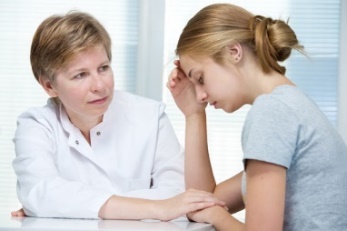 Rozmawiam z psychologiem szkolnym lub wychowawcą.Mam kłopoty z poprawną wymową słów.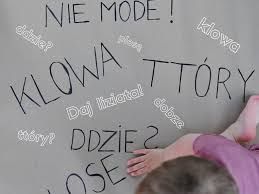 Rozmawiam z logopedą lub wychowawcą.6 – celujący(++++++)5 – bardzo dobry(+++++)4- dobry(++++)3- dostateczny(+++)2- dopuszczający(++)niedostateczny (nie zaliczyłeś przedmiotu)(-)PLENRUSUKRDERok szkolnyW Polsce nauka rozpoczyna się 1 września, a kończy w ostatni piątek czerwca następnego rokuSchool yearIn Poland, studies begin on September 1 and end on the last Friday of June of the following yearУчебный годВ Польше учеба начинается 1 сентября, а заканчивается в последнюю пятницу июня следующего года.Шкільний рікВ Польщі наука розпочинається 1 вересня, а закінчується в останю п’ятницю червня наступного рокуSchuljahrIn Polen beginnt das Schuljahr am 1. September und endet am letzten Freitag im Juni des folgenden Jahres. SemestrTo połowa jednego roku nauki: pierwszy semestr trwa od września do 15 stycznia, a drugi – od 16 stycznia do końca roku szkolnegoSemester/half –termThis is half of one year of study:  the first semester/half-term lasts from September to 15 January, and the second - from 16 January to the end of the school yearСеместрЭто половина учебного года: первый семестр длится от сентября до 15 января, а второй – от 16 января до конца учебного года.ПівріччяТо половина одного року науки: перше півріччя триває від вересня до 15 січня, а друге – від 16 січня до кінця шкільного рокуSemesterDas ist die Hälfte des Schuljahres: das erste Semester dauert vom September bis zum 15. Januar und das zweite Semester vom 16. Januar bis zum Ende des Schuljahres.Ferie zimowePo pierwszym semestrze uczniowie w Polsce mają dwutygodniową przerwę w nauce – ferie zimoweWinter breakAfter the first semester, students in Poland have a two-week break in their studies - winter breakЗимние каникулыПосле первого семестра у учеников в Польше наступает двухнедельный перерыв в учебе – зимние каникулы.Зимові канікулиПо першому півріччі учні в Польщі мають двотижневу перерву в науці – зимові канікулиWinterferienNach dem ersten Semester haben die Schüler zwei Wochen frei – die Winterferien.WakacjeTo czas wolny od nauki w ciągu lata. Trwa od ostatnich dni czerwca do końca sierpnia.Summer holidaysIt's free time from school during summer. It lasts from the last days of June to the end of August.Летние каникулыЭто время, свободное от учебы,  в течение лета. Длится оно от последних чисел июня до конца августа. Літні канікулиТо час вільний від науки на протязі літа. Триває від остатніх днів червня до кінця серпня.SommerferienEs ist Freizeit vom Lernen während der Sommerzeit. Es dauert von den letzten Tagen im Juni bis Ende August.Zimowa przerwa świątecznaTo czas wolny od nauki w okresie świąt Bożego Narodzenia. Uczniowie nie chodzą do szkoły od dnia 23 grudnia aż do 1 stycznia.Christmas breakIt's a school break at  Christmas time. Students do not go to school from December 23 until January 1.Зимние праздникиЭто время, свободное от учебы, в период праздников Рождества. Ученики не учатся от 23 декабря до 1 января.Зимовий святковий відпочинокТо час вільний від науки в період Різдвяних свят. Учні не відвідують школу від 23 грудня аж до 1 січняWeihnachtsferienEs ist Freizeit vom Lernen während der Weihnachtszeit. Die Schüler gehen vom 23. Dezember bis zum 1. Januar nicht zur Schule.Wiosenna przerwa świąteczna.To czas wolny od nauki w okresie Świąt Wielkanocnych. Uczniowie nie chodzą do szkoły od Wielkiego Czwartku aż do wtorku po świętach. Ta przerwa zawsze trwa 6 dni.Spring break.It's free time from school during Easter. Students do not go to school from Holy Thursday until Tuesday after Easter. This break always lasts 6 days.Весенние праздникиЭто время, свободное от учебы, когда наступает праздник Пасхи. Ученики не ходят в школу в период от Великого Четверга и до вторника после праздников. Эти каникулы длятся 6 дней.Весняний святковий відпочинокТо час вільний від науки  в період Пасхальних свят. Учні не відвідують школу  в період від Великого Чутверга аж до вівторку по святах. Та перерва завжди триває 6 днів.OsterferienEs ist Freizeit vom Lernen während der Osterzeit. Die Schüler gehen von Gründonnerstag bis Dienstag nach dem Ostermontag nicht zur Schule. Diese Pause dauert immer 6 Tage. PLENRUSUKRDERok szkolnyW Polsce nauka rozpoczyna się 1 września, a kończy w ostatni piątek czerwca następnego rokuSchool yearIn Poland, studies begin on September 1 and end on the last Friday of June of the following yearУчебный годВ Польше учеба начинается 1 сентября, а заканчивается в последнюю пятницу июня следующего года.Шкільний рікВ Польщі наука розпочинається 1 вересня, а закінчується в останю п’ятницю червня наступного рокуSchuljahrIn Polen beginnt das Schuljahr am 1. September und endet am letzten Freitag im Juni des folgenden Jahres. SemestrTo połowa jednego roku nauki: pierwszy semestr trwa od września do 15 stycznia, a drugi – od 16 stycznia do końca roku szkolnegoSemester/half –termThis is half of one year of study:  the first semester/half-term lasts from September to 15 January, and the second - from 16 January to the end of the school yearСеместрЭто половина учебного года: первый семестр длится от сентября до 15 января, а второй – от 16 января до конца учебного года.ПівріччяТо половина одного року науки: перше півріччя триває від вересня до 15 січня, а друге – від 16 січня до кінця шкільного рокуSemesterDas ist die Hälfte des Schuljahres: das erste Semester dauert vom September bis zum 15. Januar und das zweite Semester vom 16. Januar bis zum Ende des Schuljahres.Ferie zimowePo pierwszym semestrze uczniowie w Polsce mają dwutygodniową przerwę w nauce – ferie zimoweWinter breakAfter the first semester, students in Poland have a two-week break in their studies - winter breakЗимние каникулыПосле первого семестра у учеников в Польше наступает двухнедельный перерыв в учебе – зимние каникулы.Зимові канікулиПо першому півріччі учні в Польщі мають двотижневу перерву в науці – зимові канікулиWinterferienNach dem ersten Semester haben die Schüler zwei Wochen frei – die Winterferien.WakacjeTo czas wolny od nauki w ciągu lata. Trwa od ostatnich dni czerwca do końca sierpnia.Summer holidaysIt's free time from school during summer. It lasts from the last days of June to the end of August.Летние каникулыЭто время, свободное от учебы,  в течение лета. Длится оно от последних чисел июня до конца августа. Літні канікулиТо час вільний від науки на протязі літа. Триває від остатніх днів червня до кінця серпня.SommerferienEs ist Freizeit vom Lernen während der Sommerzeit. Es dauert von den letzten Tagen im Juni bis Ende August.Zimowa przerwa świątecznaTo czas wolny od nauki w okresie świąt Bożego Narodzenia. Uczniowie nie chodzą do szkoły od dnia 23 grudnia aż do 1 stycznia.Christmas breakIt's a school break at  Christmas time. Students do not go to school from December 23 until January 1.Зимние праздникиЭто время, свободное от учебы, в период праздников Рождества. Ученики не учатся от 23 декабря до 1 января.Зимовий святковий відпочинокТо час вільний від науки в період Різдвяних свят. Учні не відвідують школу від 23 грудня аж до 1 січняWeihnachtsferienEs ist Freizeit vom Lernen während der Weihnachtszeit. Die Schüler gehen vom 23. Dezember bis zum 1. Januar nicht zur Schule.Wiosenna przerwa świąteczna.To czas wolny od nauki w okresie Świąt Wielkanocnych. Uczniowie nie chodzą do szkoły od Wielkiego Czwartku aż do wtorku po świętach. Ta przerwa zawsze trwa 6 dni.Spring break.It's free time from school during Easter. Students do not go to school from Holy Thursday until Tuesday after Easter. This break always lasts 6 days.Весенние праздникиЭто время, свободное от учебы, когда наступает праздник Пасхи. Ученики не ходят в школу в период от Великого Четверга и до вторника после праздников. Эти каникулы длятся 6 дней.Весняний святковий відпочинокТо час вільний від науки  в період Пасхальних свят. Учні не відвідують школу  в період від Великого Чутверга аж до вівторку по святах. Та перерва завжди триває 6 днів.OsterferienEs ist Freizeit vom Lernen während der Osterzeit. Die Schüler gehen von Gründonnerstag bis Dienstag nach dem Ostermontag nicht zur Schule. Diese Pause dauert immer 6 Tage. Wywiadówka/ Zebranie z rodzicamiTo spotkanie rodziców z nauczycielem/ nauczycielami ucznia. Jego celem jest omówienie postępów w nauce, zachowania oraz innych ważnych spraw dotyczących życia klasy i szkoły. Te spotkania są dla rodziców obowiązkoweParents meetingsThis is a parents' meeting with the student's teacher/teachers. Its purpose is to discuss learning progress, behaviour and other important matters regarding class and school life. These meetings are mandatory for parentsРодительское собраниеЭто встреча родителей с учителем/учителями ученика. Целью этих встреч является обсуждение успехов ученика в науке, его поведения , а также другие важные вопросы, касающиеся жизни школы и класса. Для родителей эти собрания являются обязательнымиБатьківські збориТо зустріч батьків з вчителем (вчителями) учня. Їх ціллю є обговорення результатів в науці, виховання і також інших важливих справ, які стоссуються життя класу і школи. Батьківські збори для батьків є обов’язковими.ElternabendDas ist ein Elterntreffen mit dem Lehrer / den Lehrern des Schülers. Ziel des Treffens ist es Lernfortschritte, das Verhalten und andere wichtige Klassen- und Schulthemen zu besprechen. Diese Treffen sind für Eltern obligatorisch.Konsultacje dla rodzicówTo czas, w którym rodzice mogą spotkać się z nauczycielem/ nauczycielami i zapoznać z postępami i problemami ucznia w nauce lub zasięgnąć opinii specjalistów. Te spotkania są dla rodziców dobrowolneParents – teachers consultationThis is the time when parents can meet the teachers and familiarize themselves with the student's progress and possible problems in studying, or consult specialists. These meetings are voluntary for parentsКонсультации для родителейЭто специально отведенное  время, чтобы родители могли встретиться с учителем/ учителями и узнать о успехах и проблемах ученика в процессе учебы, а также получить совет специалистов. Эти встречи являются для родителей добровольными.Консультації для батьківТо час, коли батьки можуть зустрітися з вчителем (вчителями) і дізнатися про успіхи і проблеми учня в науці, або дізнатися характеристики спеціалістів. Ці зустрічі для батьків є добровільні.Sprechstunden für die ElternDas ist die Zeit, in der sich die Eltern mit dem Lehrer / den Lehrern treffen können. Während des Treffens haben die Eltern die Möglichkeit Lernfortschritte und Probleme des Schülers mit dem Lehrer zu besprechen oder mit Spezialisten zu konsultieren.  Diese Treffen sind für Eltern freiwillig.OcenaPocząwszy od czwartej klasy szkoły podstawowej uczniowie są oceniani przy pomocy skali od 1 do 6, przy czym 6 to ocena najwyższa a 1 to ocena najniższa. Od ucznia oczekuje się opanowania materiału na co najmniej 2.Grades/MarksBeginning with the fourth grade of primary school, students are rated using a scale of 1 to 6, with 6 being the highest and 1 being the lowest. The student is expected to master the material for at least grade/mark 2.ОцениваниеНачиная с четвертого класса ученик оценивается по 
6-бальной системе, 
6 – это самая высокая оценка, а 1 – это самая низкая оценка. От ученика требуется освоить материал, как минимум, на оценку 2.ОцінкаПочавши від 4 класу початкової школи учні оцінюванні за допомогою скали від 1 до 6, при чому оцінка 6, то оцінка найвища, а 1 то оцінка – найнища. Від учня очікується опанування матеріалу при наймі на 2.NoteAb der vierten Klasse der Grundschule werden die Schüler anhand einer Notenskala von 1 bis 6 benotet, wobei 6 die höchste und 1 die niedrigste Note ist. Vom Schüler wird erwartet, dass er das Material für mindestens 2 beherrscht.BibliotekaMiejsce, gdzie uczeń może na miejscu, bezpłatnie skorzystać ze szkolnego zbioru książek. Może też wypożyczać książki do domu. Tutaj uczniowie mogą również na przerwach i po lekcjach skorzystać z komputerów.LibraryA place where a student can use the school's collection of books free of charge. He can also borrow books home. Here, students can also use computers during breaks and after classes.БиблиотекаЭто место, где ученик может бесплатно воспользоваться коллекцией книг, а также взять их домой. На переменах или после лекций ученики школы имеют возможность пользоваться компьютерами, которые находятся в библиотеке.БібліотекаМісце де учень може на місці, безплатно скористатись з шкільного збору книжок. Може також позичати книжки додому. Тут можуть також учні на перервах і по лекціях скористуватися з комп’ютерів.BibliothekDas ist ein Ort in der Schule, an dem der Schüler Bücher kostenlos nutzen kann. Er kann die Bücher auch nach Hause ausleihen. Hier können die Schüler in der Pause oder nach der Schule Computer benutzen. Dyrektor szkołyOsoba, która kieruje szkołąThe HeadmasterThe person who runs the schoolДиректор школыЭто особа, которая руководит школой.Директор школиОсоба, яка керує школою.SchuldirektorDie Person, die die Schule leitet.Pedagog szkolnySpecjalista pomagający uczniom, którzy mają trudności w nawiązaniu kontaktów z kolegami, źle się czują w szkole lub mają kłopoty  w domu.School counselorSpecialist helping students who have difficulties in their relationship with colleagues, feel bad at school or have problems at homeШкольный педагогСпециалист, который помагает ученикам, у которых есть проблемы с общением и поиском новых друзей, если ученик чувствует себя некомфортно в школе, либо у него существуют  проблемы дома.Шкільний ПедагогСпеціаліст, який допомагає учням, які мають проблеми з знаходженням контактів з друзями, погано себе почувають в школі, або мають клопоти в дома.SchulpädagogeSpezialist für Schüler, die Schwierigkeiten haben, mit anderen Schülern in Kontakt zu treten, sich in der Schule unwohl fühlen oder Probleme zu Hause haben. Psycholog szkolnySpecjalista, który pomaga uczniom radzić sobie z trudnymi emocjami i uczuciami oraz kłopotami w nauce.School psychologistA specialist who helps students deal with difficult emotions and feelings as well as learning difficulties.Школьный психологСпециалист, который помагает ученикам справляться со своими эмоциями и чувствами, а также с проблемами в учебе.Шкільний ПсихологСпеціаліст, який допомагає учням боротися з тяжкими емоціями і почуттями, а також з проблемами в науціSchulpsychologeDas ist ein Spezialist, der den Schülern hilft, mit schwierigen Emotionen, Gefühlen und Lernproblemen gut umgehen.LogopedaSpecjalista, który pomaga uczniom mającym kłopoty z poprawną wymową słów, jąkaniem.Speech TherapistA specialist who helps students who have problems with the correct pronunciation of words or with stuttering.ЛогопедСпециалист, который помагает ученикам, у которых есть проблемы с речью и заиканием.ЛогопедСпеціаліст, який допомагає учням маючим проблеми з правильною вимовoю слів, заіканням.LogopädeEr hilft den Schülern, die Probleme mit der korrekten Aussprache oder mit dem Stottern haben.Doradca zawodowySpecjalista, który pomaga uczniom określić mocne i słabe strony oraz pomaga wybrać szkołę ponadpodstawową i przyszły zawód.Career counselorA specialist who helps students identify strengths and weaknesses and helps them choose a secondary school and future profession.Консультант по профессиямСпециалист, который помагает ученикам выявить свои сильные и слабые качества, чтобы в будующем правильно определиться с выбором профессии и определить куда пойти учиться.Радник в виборі професіїСпеціаліст, який допомагає учням окреслити сильні і слабкі сторони, а також помагає вибрати вищу школу і майбутню професіюBerufsberaterDas ist ein Spezialist, der den Schülern starke und schwache Seiten bezeichnen hilft. Er  hilft eine weiterführende  Schule und einen zukünftigen  Beruf auswählen.Poradnia psychologiczno-pedagogicznaTo miejsce, gdzie specjaliści badają dzieci pod kątem ich możliwości korzystania z edukacji. Pomagają dzieciom, które napotykają kłopoty w nauce lub są wybitnie uzdolnione.Psychological and pedagogical counseling centre
It is a place where specialists examine children in terms of their ability to benefit from education. They help children who have learning problems or are very gifted or talented.Психологично-педагогическая клиникаЭто учреждение, где специалисты обследуют детей с точки зрения их возможностей в учебе. Здесь помагают детям, которые сталкиваются с проблемами в процессе обучения и детям с повышенными способностями.Клініка психологічно-педагогічнаЦе місце, де спеціалісти досліджують дітей під кутом їх можливостей користування з освіти. Помагають дітям, які зустрічають клопоти в науці або є винятково здібними.Pädagogisch–Psychologische BeratungsstelleDas ist ein Ort, wo die  Spezialisten die Kinder untersuchen. Sie prüfen ihre Möglichkeiten der Bildungsbenutzung. Sie helfen den Kindern, die Schwierigkeiten mit Lernen haben oder den Kindern, die besonders begabt sind.NieobecnośćW Polsce dzieci mają obowiązek chodzić do szkoły, dopóki nie ukończą 18 lat. Jeśli dziecko nie przyjdzie któregoś dnia do szkoły, rodzice są zobowiązani napisać usprawiedliwienie, czyli wyjaśnić, dlaczego dziecko nie przyszło do szkoły. W przypadku dłuższych nieobecności, wywołanych kłopotami ze zdrowiem, szkoła oczekuje zwolnienia lekarskiego, czyli dokumentu od lekarza, który potwierdza, że dziecko było chore, co uniemożliwiło mu przybycie do szkoły.W przypadku długotrwałej choroby rodzic może zgłosić się do psychologa z prośbą o przyznanie nauczania indywidulnego – wówczas do momentu powrotu do zdrowia uczeń będzie uczestniczył w lekcjach prowadzonych przez nauczyciela w domu.Usprawiedliwienie należy przesłać wychowawcy przez dziennik elektroniczny pocztą 
e-mail lub dostarczyć w formie papierowej do 5 dni od powrotu dziecka do szkoły.School absenceIn Poland, it is mandatory for children to go to school until they are 18 years old. If the child does not come to school one day, parents are required to write a leave of absence, i.e. explain why the child did not come to school. In the case of longer absences caused by health problems, the school expects sick leave, i.e. a document from a doctor confirming that the child was sick, which prevented him/her from coming to school.
In the event of a long-term illness, the parent may contact a psychologist with a request for individual education - in such a case, the student will attend lessons at his/her own home until he/she recovers.
The leave of absence should be sent to the teacher by e- register or deliver on paper up to 5 days after the child's return to school.ПосещаемостьВ Польше дети обязаны ходить в школу, пока им не исполнится 18 лет. Если в какой-то день ребенок не приходит в школу, родители обязаны написать обоснование , почему их ребенок не был в школе. В случае, когда ребенок отсутствует в школе по причине плохого самочувствия более долгое время, требуется принести в школу освобождение от врача. В этом документе должно быть написано, что ребенок болел и по этой причине не был в состоянии посещать школу.В случае долгой болезни ребенка родители могут обратиться к психологу с просьбой об организовании индивидуального обучения – тогда до момента выздоровления ученик будет учиться на лекциях, которые учитель проведет в домашних условиях.Обоснование отсутствия ребенка можно переслать классному руководителю, выслав на электронный дневник, либо выслать на e-mail, либо передать в школу, написанный от руки, листок 
в 5-дневный срок с момента вызоровления ребенка. ВідсутністьВ Польщі діти мають обов’язок ходити до школи, поки не скінчать 18 років. Якщо дитина не прийде якогось дня до школи, батьки зобов’язані написати пояснення, тобто роз’яснити, чому дитина не прийшла до школи. В випадку довгої відсутності, причиною яких є проблеми зі здоров’ям, школа очікує звільнення лікарського, тобто довідку від лікаря, який підтвердить, що дитина була хвора і не змогла відвідувати школи.В випадку довготривалої хвороби батьки можуть звернутися до психолога з проханням перевести дитину на індивідуальне навчання – одночасно до моменту видужання учень буде брати участь в лекціях, які буде проводити вчитель вдома.Пояснення потрібно переслати класному керівнику через електроний щоденник, поштою е-мейл, або принести в паперовій формі до 5 днів від повернення дитини до школи.AbwesenheitIn Polen haben alle Kinder  Pflicht, die Schule  bis zum Alter von 18 Jahren zu besuchen. Wenn ein Kind einmal in die Schule nicht kommt, sollen seine Eltern eine Entschuldigung  schreiben. Das heißt sie sollen erklären, warum das Kind in  die Schule nicht gekommen ist. Bei längeren Abwesenheiten aufgrund gesundheitlicher Probleme, erwartet die Schule eine Krankschreibung, d.h. ein Dokument des Arztes, das bestätigt, dass das Kind krank war und deshalb in die Schule nicht kommen konnte.Im Falle einer Langzeiterkrankung können sich die Eltern an Psychologe mit  einer Bitte um individuelles Lehren wenden – dann wird der Schüller zu Hause bis zur Krankheitsende mit dem Lehrer lernen.Die Entschuldigung für Abwesenheit sollen die Eltern durch elektronisches Klassenbuch oder per E-Mail dem Klassenlehrer schicken oder in Papierform 5 Tage nach der Rückkehr des Kindes  in die Schule liefern.EgzaminNa koniec szkoły podstawowej uczniowie zdają egzamin, czyli sprawdzian zewnętrzny, badający poziom wiedzy i umiejętności zdobytych przez uczniów podczas nauki w szkole. Egzamin twa trzy dni i obejmuje wiedzę z języka polskiego, matematyki, języka obcego oraz jednego z wybranych przez dziecko przedmiotów: biologia, geografia, fizyka, chemia, historia, wiedza o społeczeństwie.Wyniki egzaminu mają wpływ na to, do jakiej szkoły ponadpodstawowej uczeń będzie mógł uczęszczać.End of school examsAt the end of elementary school, students take an exam, i.e. an external test, examining the level of knowledge and skills acquired by students during school education. The exam lasts three days and covers knowledge of Polish, Mathematics, a foreign language and one of the subjects chosen by the child: Biology, Geography, Physics, Chemistry, History, and knowledge about society.
The results of the exam affect which secondary school the student will be able to attend.ЭкзаменЗаканчивая начальную школу (1-8 класс), ученики сдают экзамены, которые показывают уровень знаний, приобретенных в процессе учебы. Экзамены длятся три дня. Сдаются экзамены по польскому языку, по математике, по иностранному языку и один экзамен на выбор – либо биология, либо география, либо физика, либо химия, либо история, либо обществознание.Результаты этих экзаменов влияют на то, куда дальше ученик может пойти учиться.  ЕкзаменПри кінці школи учні здають екзамен, тобто оцінювання зовнішнє, досліджуючи рівень знань і вмінь здобутих учнями під час науки в школі. Екзамен триває 3 дні і охоплює знання з польської мови, математики, іноземної мови а також з одного з вибраних дитиною предметів: біологія, географія, фізика, хімія, історія, знання про суспільство.Результати екзамену мають вплив на те, до якої середньої школи зможе далі піти ученьPrüfungAm Ende der Grundschule legen die Schüller die Prüfung ab. Das heißt die Außenprüfung, die das Wissensniveau und Schulkenntnisse prüft. Diese Prüfung dauert drei Tage und umfasst Kenntnisse aus Polnisch, Mathe, Fremdsprache und einem vom Kind gewählten Fächer: Bio, Erdkunde, Physik, Chemie, Geschichte, Gesellschaftswissen.Die Prüfungsergebnisse beeinflussen,  welche weiterführende Schule der Schüller in der Zukunft besuchen kann.Długa przerwa/ przerwa obiadowaZwykła przerwa trwa 10 minut. Przerwa obiadowa to dłuższa przerwa w godzinach 12.30-12.50, w czasie której dzieci mają czas zjeść posiłek. Jeżeli rodzice wykupili obiad, uczeń może go zjeść na stołówce szkolnej. Jeżeli dziecko nie korzysta z obiadu, może zjeść posiłek przyniesiony ze sobą z domu. Long break / lunch breakThe usual break lasts 10 minutes. The lunch break is a longer break between 12.30-12.50, during which children have time to eat a meal. If the parents buy lunch, the student can eat it in the school canteen. If the child does not have dinner, he/she can eat a meal they brought from home.Большая перемена/перемена на обедОбычная школьная перемена длится 10 минут. Перемена на обед – это большая перемена , которая длится с 12.30 до 12.50 минут. В это время у учеников есть возможность перекусить. Дети могут сьесть то, что принесли из дома. Если родители оплатили школьный обед, ребенок может его сьесть в школьной столовой.Велика перерва (перерва обідня)Звичайна перерва триває 10 хвилин. Перерва обідня, то довга перерва в годинах 12.30 – 12.50, під час якої діти мають час, щоб з’їсти обід. Якщо батьки заплатили за обіди, учень може з’їсти його в шкільній їдальні. Якщо дитина не користується з обідів, може з’їсти те що принесла з собою з дому.Lange Pause / MittagspauseEine normale Pause dauert 10 Minuten. Die Mittagspause  ist eine längere Pause  ab 12.30 bis 12.50, in der die Kinder zu Mittag  essen können. Wenn die Eltern das Mittagsessen für das Kind bestellt haben, kann der Schüler es in der Schulkantine essen. Wenn das Kind kein Mittagessen in der Schule isst, kann es seine aus Haus mitgebrachte  Nahrung essen.Grono pedagogiczneTo zespół nauczycieli uczących w danej szkole.Teaching staffThis is a team of teachers teaching in a given school.Учительский составЭто коллектив учителей, работающих в данной школе.Педагогічний колективТо група вчителів, які навчають в даній школі.LehrkörperDas ist eine Gruppe von Lehrern, die an einer bestimmten Schule unterrichten.Pokój nauczycielskiTo specjalna sala w szkole przeznaczona dla nauczycieli. Tam można znaleźć nauczycieli w czasie przerw.Staff roomThis is a special room in the school for teachers. Students can find teachers there during breaks.УчительскаяЭто специальное пемещение для учителей. Там можно найти учителя во время перемены.ВчительськаТо спеціальний кабінет в школі призначений для вчителів. Там можна знайти вчителів під час перерви.LehrerzimmerDas besondere Zimmer in einer Schule für alle Lehrer. Dort kann man die Lehrer während der Schulpausen finden.Wywiadówka/ Zebranie z rodzicamiTo spotkanie rodziców z nauczycielem/ nauczycielami ucznia. Jego celem jest omówienie postępów w nauce, zachowania oraz innych ważnych spraw dotyczących życia klasy i szkoły. Te spotkania są dla rodziców obowiązkoweParents meetingsThis is a parents' meeting with the student's teacher/teachers. Its purpose is to discuss learning progress, behaviour and other important matters regarding class and school life. These meetings are mandatory for parentsРодительское собраниеЭто встреча родителей с учителем/учителями ученика. Целью этих встреч является обсуждение успехов ученика в науке, его поведения , а также другие важные вопросы, касающиеся жизни школы и класса. Для родителей эти собрания являются обязательнымиБатьківські збориТо зустріч батьків з вчителем (вчителями) учня. Їх ціллю є обговорення результатів в науці, виховання і також інших важливих справ, які стоссуються життя класу і школи. Батьківські збори для батьків є обов’язковими.ElternabendDas ist ein Elterntreffen mit dem Lehrer / den Lehrern des Schülers. Ziel des Treffens ist es Lernfortschritte, das Verhalten und andere wichtige Klassen- und Schulthemen zu besprechen. Diese Treffen sind für Eltern obligatorisch.Konsultacje dla rodzicówTo czas, w którym rodzice mogą spotkać się z nauczycielem/ nauczycielami i zapoznać z postępami i problemami ucznia w nauce lub zasięgnąć opinii specjalistów. Te spotkania są dla rodziców dobrowolneParents – teachers consultationThis is the time when parents can meet the teachers and familiarize themselves with the student's progress and possible problems in studying, or consult specialists. These meetings are voluntary for parentsКонсультации для родителейЭто специально отведенное  время, чтобы родители могли встретиться с учителем/ учителями и узнать о успехах и проблемах ученика в процессе учебы, а также получить совет специалистов. Эти встречи являются для родителей добровольными.Консультації для батьківТо час, коли батьки можуть зустрітися з вчителем (вчителями) і дізнатися про успіхи і проблеми учня в науці, або дізнатися характеристики спеціалістів. Ці зустрічі для батьків є добровільні.Sprechstunden für die ElternDas ist die Zeit, in der sich die Eltern mit dem Lehrer / den Lehrern treffen können. Während des Treffens haben die Eltern die Möglichkeit Lernfortschritte und Probleme des Schülers mit dem Lehrer zu besprechen oder mit Spezialisten zu konsultieren.  Diese Treffen sind für Eltern freiwillig.OcenaPocząwszy od czwartej klasy szkoły podstawowej uczniowie są oceniani przy pomocy skali od 1 do 6, przy czym 6 to ocena najwyższa a 1 to ocena najniższa. Od ucznia oczekuje się opanowania materiału na co najmniej 2.Grades/MarksBeginning with the fourth grade of primary school, students are rated using a scale of 1 to 6, with 6 being the highest and 1 being the lowest. The student is expected to master the material for at least grade/mark 2.ОцениваниеНачиная с четвертого класса ученик оценивается по 
6-бальной системе, 
6 – это самая высокая оценка, а 1 – это самая низкая оценка. От ученика требуется освоить материал, как минимум, на оценку 2.ОцінкаПочавши від 4 класу початкової школи учні оцінюванні за допомогою скали від 1 до 6, при чому оцінка 6, то оцінка найвища, а 1 то оцінка – найнища. Від учня очікується опанування матеріалу при наймі на 2.NoteAb der vierten Klasse der Grundschule werden die Schüler anhand einer Notenskala von 1 bis 6 benotet, wobei 6 die höchste und 1 die niedrigste Note ist. Vom Schüler wird erwartet, dass er das Material für mindestens 2 beherrscht.BibliotekaMiejsce, gdzie uczeń może na miejscu, bezpłatnie skorzystać ze szkolnego zbioru książek. Może też wypożyczać książki do domu. Tutaj uczniowie mogą również na przerwach i po lekcjach skorzystać z komputerów.LibraryA place where a student can use the school's collection of books free of charge. He can also borrow books home. Here, students can also use computers during breaks and after classes.БиблиотекаЭто место, где ученик может бесплатно воспользоваться коллекцией книг, а также взять их домой. На переменах или после лекций ученики школы имеют возможность пользоваться компьютерами, которые находятся в библиотеке.БібліотекаМісце де учень може на місці, безплатно скористатись з шкільного збору книжок. Може також позичати книжки додому. Тут можуть також учні на перервах і по лекціях скористуватися з комп’ютерів.BibliothekDas ist ein Ort in der Schule, an dem der Schüler Bücher kostenlos nutzen kann. Er kann die Bücher auch nach Hause ausleihen. Hier können die Schüler in der Pause oder nach der Schule Computer benutzen. Dyrektor szkołyOsoba, która kieruje szkołąThe HeadmasterThe person who runs the schoolДиректор школыЭто особа, которая руководит школой.Директор школиОсоба, яка керує школою.SchuldirektorDie Person, die die Schule leitet.Pedagog szkolnySpecjalista pomagający uczniom, którzy mają trudności w nawiązaniu kontaktów z kolegami, źle się czują w szkole lub mają kłopoty  w domu.School counselorSpecialist helping students who have difficulties in their relationship with colleagues, feel bad at school or have problems at homeШкольный педагогСпециалист, который помагает ученикам, у которых есть проблемы с общением и поиском новых друзей, если ученик чувствует себя некомфортно в школе, либо у него существуют  проблемы дома.Шкільний ПедагогСпеціаліст, який допомагає учням, які мають проблеми з знаходженням контактів з друзями, погано себе почувають в школі, або мають клопоти в дома.SchulpädagogeSpezialist für Schüler, die Schwierigkeiten haben, mit anderen Schülern in Kontakt zu treten, sich in der Schule unwohl fühlen oder Probleme zu Hause haben. Psycholog szkolnySpecjalista, który pomaga uczniom radzić sobie z trudnymi emocjami i uczuciami oraz kłopotami w nauce.School psychologistA specialist who helps students deal with difficult emotions and feelings as well as learning difficulties.Школьный психологСпециалист, который помагает ученикам справляться со своими эмоциями и чувствами, а также с проблемами в учебе.Шкільний ПсихологСпеціаліст, який допомагає учням боротися з тяжкими емоціями і почуттями, а також з проблемами в науціSchulpsychologeDas ist ein Spezialist, der den Schülern hilft, mit schwierigen Emotionen, Gefühlen und Lernproblemen gut umgehen.LogopedaSpecjalista, który pomaga uczniom mającym kłopoty z poprawną wymową słów, jąkaniem.Speech TherapistA specialist who helps students who have problems with the correct pronunciation of words or with stuttering.ЛогопедСпециалист, который помагает ученикам, у которых есть проблемы с речью и заиканием.ЛогопедСпеціаліст, який допомагає учням маючим проблеми з правильною вимовoю слів, заіканням.LogopädeEr hilft den Schülern, die Probleme mit der korrekten Aussprache oder mit dem Stottern haben.Doradca zawodowySpecjalista, który pomaga uczniom określić mocne i słabe strony oraz pomaga wybrać szkołę ponadpodstawową i przyszły zawód.Career counselorA specialist who helps students identify strengths and weaknesses and helps them choose a secondary school and future profession.Консультант по профессиямСпециалист, который помагает ученикам выявить свои сильные и слабые качества, чтобы в будующем правильно определиться с выбором профессии и определить куда пойти учиться.Радник в виборі професіїСпеціаліст, який допомагає учням окреслити сильні і слабкі сторони, а також помагає вибрати вищу школу і майбутню професіюBerufsberaterDas ist ein Spezialist, der den Schülern starke und schwache Seiten bezeichnen hilft. Er  hilft eine weiterführende  Schule und einen zukünftigen  Beruf auswählen.Poradnia psychologiczno-pedagogicznaTo miejsce, gdzie specjaliści badają dzieci pod kątem ich możliwości korzystania z edukacji. Pomagają dzieciom, które napotykają kłopoty w nauce lub są wybitnie uzdolnione.Psychological and pedagogical counseling centre
It is a place where specialists examine children in terms of their ability to benefit from education. They help children who have learning problems or are very gifted or talented.Психологично-педагогическая клиникаЭто учреждение, где специалисты обследуют детей с точки зрения их возможностей в учебе. Здесь помагают детям, которые сталкиваются с проблемами в процессе обучения и детям с повышенными способностями.Клініка психологічно-педагогічнаЦе місце, де спеціалісти досліджують дітей під кутом їх можливостей користування з освіти. Помагають дітям, які зустрічають клопоти в науці або є винятково здібними.Pädagogisch–Psychologische BeratungsstelleDas ist ein Ort, wo die  Spezialisten die Kinder untersuchen. Sie prüfen ihre Möglichkeiten der Bildungsbenutzung. Sie helfen den Kindern, die Schwierigkeiten mit Lernen haben oder den Kindern, die besonders begabt sind.NieobecnośćW Polsce dzieci mają obowiązek chodzić do szkoły, dopóki nie ukończą 18 lat. Jeśli dziecko nie przyjdzie któregoś dnia do szkoły, rodzice są zobowiązani napisać usprawiedliwienie, czyli wyjaśnić, dlaczego dziecko nie przyszło do szkoły. W przypadku dłuższych nieobecności, wywołanych kłopotami ze zdrowiem, szkoła oczekuje zwolnienia lekarskiego, czyli dokumentu od lekarza, który potwierdza, że dziecko było chore, co uniemożliwiło mu przybycie do szkoły.W przypadku długotrwałej choroby rodzic może zgłosić się do psychologa z prośbą o przyznanie nauczania indywidulnego – wówczas do momentu powrotu do zdrowia uczeń będzie uczestniczył w lekcjach prowadzonych przez nauczyciela w domu.Usprawiedliwienie należy przesłać wychowawcy przez dziennik elektroniczny pocztą 
e-mail lub dostarczyć w formie papierowej do 5 dni od powrotu dziecka do szkoły.School absenceIn Poland, it is mandatory for children to go to school until they are 18 years old. If the child does not come to school one day, parents are required to write a leave of absence, i.e. explain why the child did not come to school. In the case of longer absences caused by health problems, the school expects sick leave, i.e. a document from a doctor confirming that the child was sick, which prevented him/her from coming to school.
In the event of a long-term illness, the parent may contact a psychologist with a request for individual education - in such a case, the student will attend lessons at his/her own home until he/she recovers.
The leave of absence should be sent to the teacher by e- register or deliver on paper up to 5 days after the child's return to school.ПосещаемостьВ Польше дети обязаны ходить в школу, пока им не исполнится 18 лет. Если в какой-то день ребенок не приходит в школу, родители обязаны написать обоснование , почему их ребенок не был в школе. В случае, когда ребенок отсутствует в школе по причине плохого самочувствия более долгое время, требуется принести в школу освобождение от врача. В этом документе должно быть написано, что ребенок болел и по этой причине не был в состоянии посещать школу.В случае долгой болезни ребенка родители могут обратиться к психологу с просьбой об организовании индивидуального обучения – тогда до момента выздоровления ученик будет учиться на лекциях, которые учитель проведет в домашних условиях.Обоснование отсутствия ребенка можно переслать классному руководителю, выслав на электронный дневник, либо выслать на e-mail, либо передать в школу, написанный от руки, листок 
в 5-дневный срок с момента вызоровления ребенка. ВідсутністьВ Польщі діти мають обов’язок ходити до школи, поки не скінчать 18 років. Якщо дитина не прийде якогось дня до школи, батьки зобов’язані написати пояснення, тобто роз’яснити, чому дитина не прийшла до школи. В випадку довгої відсутності, причиною яких є проблеми зі здоров’ям, школа очікує звільнення лікарського, тобто довідку від лікаря, який підтвердить, що дитина була хвора і не змогла відвідувати школи.В випадку довготривалої хвороби батьки можуть звернутися до психолога з проханням перевести дитину на індивідуальне навчання – одночасно до моменту видужання учень буде брати участь в лекціях, які буде проводити вчитель вдома.Пояснення потрібно переслати класному керівнику через електроний щоденник, поштою е-мейл, або принести в паперовій формі до 5 днів від повернення дитини до школи.AbwesenheitIn Polen haben alle Kinder  Pflicht, die Schule  bis zum Alter von 18 Jahren zu besuchen. Wenn ein Kind einmal in die Schule nicht kommt, sollen seine Eltern eine Entschuldigung  schreiben. Das heißt sie sollen erklären, warum das Kind in  die Schule nicht gekommen ist. Bei längeren Abwesenheiten aufgrund gesundheitlicher Probleme, erwartet die Schule eine Krankschreibung, d.h. ein Dokument des Arztes, das bestätigt, dass das Kind krank war und deshalb in die Schule nicht kommen konnte.Im Falle einer Langzeiterkrankung können sich die Eltern an Psychologe mit  einer Bitte um individuelles Lehren wenden – dann wird der Schüller zu Hause bis zur Krankheitsende mit dem Lehrer lernen.Die Entschuldigung für Abwesenheit sollen die Eltern durch elektronisches Klassenbuch oder per E-Mail dem Klassenlehrer schicken oder in Papierform 5 Tage nach der Rückkehr des Kindes  in die Schule liefern.EgzaminNa koniec szkoły podstawowej uczniowie zdają egzamin, czyli sprawdzian zewnętrzny, badający poziom wiedzy i umiejętności zdobytych przez uczniów podczas nauki w szkole. Egzamin twa trzy dni i obejmuje wiedzę z języka polskiego, matematyki, języka obcego oraz jednego z wybranych przez dziecko przedmiotów: biologia, geografia, fizyka, chemia, historia, wiedza o społeczeństwie.Wyniki egzaminu mają wpływ na to, do jakiej szkoły ponadpodstawowej uczeń będzie mógł uczęszczać.End of school examsAt the end of elementary school, students take an exam, i.e. an external test, examining the level of knowledge and skills acquired by students during school education. The exam lasts three days and covers knowledge of Polish, Mathematics, a foreign language and one of the subjects chosen by the child: Biology, Geography, Physics, Chemistry, History, and knowledge about society.
The results of the exam affect which secondary school the student will be able to attend.ЭкзаменЗаканчивая начальную школу (1-8 класс), ученики сдают экзамены, которые показывают уровень знаний, приобретенных в процессе учебы. Экзамены длятся три дня. Сдаются экзамены по польскому языку, по математике, по иностранному языку и один экзамен на выбор – либо биология, либо география, либо физика, либо химия, либо история, либо обществознание.Результаты этих экзаменов влияют на то, куда дальше ученик может пойти учиться.  ЕкзаменПри кінці школи учні здають екзамен, тобто оцінювання зовнішнє, досліджуючи рівень знань і вмінь здобутих учнями під час науки в школі. Екзамен триває 3 дні і охоплює знання з польської мови, математики, іноземної мови а також з одного з вибраних дитиною предметів: біологія, географія, фізика, хімія, історія, знання про суспільство.Результати екзамену мають вплив на те, до якої середньої школи зможе далі піти ученьPrüfungAm Ende der Grundschule legen die Schüller die Prüfung ab. Das heißt die Außenprüfung, die das Wissensniveau und Schulkenntnisse prüft. Diese Prüfung dauert drei Tage und umfasst Kenntnisse aus Polnisch, Mathe, Fremdsprache und einem vom Kind gewählten Fächer: Bio, Erdkunde, Physik, Chemie, Geschichte, Gesellschaftswissen.Die Prüfungsergebnisse beeinflussen,  welche weiterführende Schule der Schüller in der Zukunft besuchen kann.Długa przerwa/ przerwa obiadowaZwykła przerwa trwa 10 minut. Przerwa obiadowa to dłuższa przerwa w godzinach 12.30-12.50, w czasie której dzieci mają czas zjeść posiłek. Jeżeli rodzice wykupili obiad, uczeń może go zjeść na stołówce szkolnej. Jeżeli dziecko nie korzysta z obiadu, może zjeść posiłek przyniesiony ze sobą z domu. Long break / lunch breakThe usual break lasts 10 minutes. The lunch break is a longer break between 12.30-12.50, during which children have time to eat a meal. If the parents buy lunch, the student can eat it in the school canteen. If the child does not have dinner, he/she can eat a meal they brought from home.Большая перемена/перемена на обедОбычная школьная перемена длится 10 минут. Перемена на обед – это большая перемена , которая длится с 12.30 до 12.50 минут. В это время у учеников есть возможность перекусить. Дети могут сьесть то, что принесли из дома. Если родители оплатили школьный обед, ребенок может его сьесть в школьной столовой.Велика перерва (перерва обідня)Звичайна перерва триває 10 хвилин. Перерва обідня, то довга перерва в годинах 12.30 – 12.50, під час якої діти мають час, щоб з’їсти обід. Якщо батьки заплатили за обіди, учень може з’їсти його в шкільній їдальні. Якщо дитина не користується з обідів, може з’їсти те що принесла з собою з дому.Lange Pause / MittagspauseEine normale Pause dauert 10 Minuten. Die Mittagspause  ist eine längere Pause  ab 12.30 bis 12.50, in der die Kinder zu Mittag  essen können. Wenn die Eltern das Mittagsessen für das Kind bestellt haben, kann der Schüler es in der Schulkantine essen. Wenn das Kind kein Mittagessen in der Schule isst, kann es seine aus Haus mitgebrachte  Nahrung essen.Grono pedagogiczneTo zespół nauczycieli uczących w danej szkole.Teaching staffThis is a team of teachers teaching in a given school.Учительский составЭто коллектив учителей, работающих в данной школе.Педагогічний колективТо група вчителів, які навчають в даній школі.LehrkörperDas ist eine Gruppe von Lehrern, die an einer bestimmten Schule unterrichten.Pokój nauczycielskiTo specjalna sala w szkole przeznaczona dla nauczycieli. Tam można znaleźć nauczycieli w czasie przerw.Staff roomThis is a special room in the school for teachers. Students can find teachers there during breaks.УчительскаяЭто специальное пемещение для учителей. Там можно найти учителя во время перемены.ВчительськаТо спеціальний кабінет в школі призначений для вчителів. Там можна знайти вчителів під час перерви.LehrerzimmerDas besondere Zimmer in einer Schule für alle Lehrer. Dort kann man die Lehrer während der Schulpausen finden.